Madame, Monsieur,J'ai l'honneur de vous inviter à participer à la deuxième réunion interrégionale de l'UIT-T en vue de la préparation de l'AMNT-24, qui se tiendra virtuellement le 25 juillet 2024.L'objet de cette réunion interrégionale est d'inviter les régions à présenter l'état d'avancement actuel de leurs travaux préparatoires en vue de l'AMNT-24.Les Régions sont invitées à organiser leurs exposés en trois parties:1)	Programme de travail et structure des commissions d'études.2)	Méthodes de travail et autres questions connexes (notamment les méthodes de travail électroniques).3)	Points de consensus éventuellement dégagés lors de discussions bilatérales interrégionales.Au titre de l'ordre du jour, une discussion pourra être menée au sujet de toute autre question liée à la préparation de l'AMNT-24.Des renseignements complémentaires sur la réunion sont donnés dans l'Annexe A.La réunion s'ouvrira à 13 heures (heure de Genève) le 25 juillet 2024. L'inscription est obligatoire (au moyen du formulaire d'inscription en ligne disponible sur la page d'accueil consacrée aux réunions interrégionales en vue de l'AMNT-24). Les participants qui ne se seront pas inscrits ne pourront pas accéder à l'outil de participation à distance.Je tiens à vous informer qu'aucune bourse ne sera accordée pour cette réunion en ligne.La quatrième réunion du GCNT aura lieu à Genève du 29 juillet au 2 août 2024 inclus. Des précisions concernant cette réunion sont disponibles dans la Lettre collective TSB 4.Principales échéances:Des informations pratiques concernant la réunion sont données à l'Annexe A ci-après. Un projet d'ordre du jour et un projet de calendrier de la réunion figurent dans les Annexes B et C. Ces derniers tiennent compte, dans la mesure du possible, des différences de fuseaux horaires entre les participants à distance.Les documents temporaires et contributions de cette réunion interrégionale porteront le préfixe "IRM:" dans leur intitulé et pourront être consultés sur la page www.itu.int/md/T22-TSAG-240729/sum/en ainsi que sur la page prévue à cet effet https://www.itu.int/wtsa/2024/en/irm/.Je vous souhaite une réunion constructive et agréable.Veuillez agréer, Madame, Monsieur, l'assurance de ma considération distinguée.Annexes: 3ANNEXE A

Informations pratiques concernant la réunionMÉTHODES DE TRAVAIL ET INSTALLATIONSSOUMISSION DES DOCUMENTS ET ACCÈS: La réunion se déroulera sans documents papier. Les contributions des Membres doivent être soumises au moyen du système direct de publication des documents en ligne; les projets de document temporaire (TD) doivent être soumis par courrier électronique au secrétariat du GCNT en utilisant le gabarit approprié. Les documents de réunion sont accessibles depuis la page d'accueil du GCNT.INTERPRÉTATION: Un service d'interprétation sera assuré dans les six langues officielles de l'UIT. Un service de sous-titrage en temps réel sera également assuré.INSCRIPTION PRÉALABLEINSCRIPTION PRÉALABLE: L'inscription préalable est obligatoire et doit se faire en ligne depuis la page d'accueil consacrée aux réunions interrégionales en vue de l'AMNT-24 au moins un mois avant le début de la réunion. Comme indiqué dans la Circulaire TSB 68, dans le cadre du nouveau système d'inscription, le coordonnateur responsable doit approuver toutes les demandes d'inscription; la Circulaire TSB 118 indique comment mettre en place l'approbation automatique de ces demandes. Certaines options du formulaire d'inscription ne s'appliquent qu'aux États Membres, notamment en ce qui concerne les fonctions, les demandes de services d'interprétation et les demandes de bourse. Les membres sont invités à inclure des femmes dans leurs délégations chaque fois que cela est possible.ANNEXE B

Projet d'ordre du jour de la deuxième réunion interrégionale de l'UIT-T1	Ouverture de la réunion2	Point sur les travaux préparatoires en vue de l'AMNT-243	Présentation des objectifs de la réunion et des résultats attendus par le Directeur du TSB4	Présentation par les Régions de l'état d'avancement actuel des travaux préparatoires liés au programme de travail et à la structure des commissions d'études:a)	APTb)	UATc)	CEPTd)	CITELe)	Ligue des États arabes/ASTeamf)	RCC5	Exposé du Groupe du Rapporteur du GCNT sur les travaux préparatoires en vue de l'AMNT-245.1	Projet de Supplément A.Sup-WTSAGL "Lignes directrices relatives aux travaux préparatoires en vue de l'AMNT sur les Résolutions" (voir aussi la note de liaison TSAG-LS32 sur la version la plus récente du Plan d'action de l'AMNT et le projet de "Lignes directrices relatives aux travaux préparatoires en vue de l'AMNT sur les Résolutions")5.2	Projet de liste des coordonnateurs régionaux et des coordonnateurs des Résolutions de l'AMNT faisant état de la situation dans les organisations régionales de télécommunication6	Examen des domaines pour lesquels il y a convergence de vues et des domaines nécessitant des discussions plus approfondies7	Dates des prochaines réunions préparatoires régionales8	Dates de la prochaine réunion IRM9	Conclusions10	Divers11	Clôture de la réunionANNEXE C

Projet de calendrier de la deuxième réunion interrégionale de l'UIT-T(des séances de groupes ad hoc supplémentaires pourront être organisées; la répartition des créneaux horaires est provisoire et pourra faire l'objet de modifications.)______________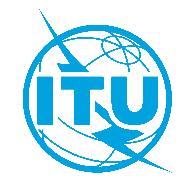 Union internationale des télécommunicationsBureau de la Normalisation des TélécommunicationsUnion internationale des télécommunicationsBureau de la Normalisation des TélécommunicationsGenève, le 12 avril 2024Réf.:Circulaire TSB 204GCNT/BJ–	Aux administrations des États Membres de l'Union;–	Aux Membres du Secteur de l'UIT-T;–	Aux établissements universitaires participant aux travaux de l'UIT-T;–	Aux Organisations régionales de l'UIT (APT, UAT, CEPT, CITEL, Ligue des États arabes/ASTeam, RCC);–	À la Secrétaire générale de l'UIT;–	Au Directeur du Bureau des radiocommunications;–	Au Directeur du Bureau de développement des télécommunications;–	Aux Présidents des commissions d'études de l'UIT-T;–	Aux Présidents des groupes régionaux des commissions d'études de l'UIT-T;–	À la Présidente du Comité de normalisation pour le vocabulaire de l'UIT-TTél.:+41 22 730 6311–	Aux administrations des États Membres de l'Union;–	Aux Membres du Secteur de l'UIT-T;–	Aux établissements universitaires participant aux travaux de l'UIT-T;–	Aux Organisations régionales de l'UIT (APT, UAT, CEPT, CITEL, Ligue des États arabes/ASTeam, RCC);–	À la Secrétaire générale de l'UIT;–	Au Directeur du Bureau des radiocommunications;–	Au Directeur du Bureau de développement des télécommunications;–	Aux Présidents des commissions d'études de l'UIT-T;–	Aux Présidents des groupes régionaux des commissions d'études de l'UIT-T;–	À la Présidente du Comité de normalisation pour le vocabulaire de l'UIT-TTélécopie:+41 22 730 5853–	Aux administrations des États Membres de l'Union;–	Aux Membres du Secteur de l'UIT-T;–	Aux établissements universitaires participant aux travaux de l'UIT-T;–	Aux Organisations régionales de l'UIT (APT, UAT, CEPT, CITEL, Ligue des États arabes/ASTeam, RCC);–	À la Secrétaire générale de l'UIT;–	Au Directeur du Bureau des radiocommunications;–	Au Directeur du Bureau de développement des télécommunications;–	Aux Présidents des commissions d'études de l'UIT-T;–	Aux Présidents des groupes régionaux des commissions d'études de l'UIT-T;–	À la Présidente du Comité de normalisation pour le vocabulaire de l'UIT-TCourriel:tsbtsag@itu.int–	Aux administrations des États Membres de l'Union;–	Aux Membres du Secteur de l'UIT-T;–	Aux établissements universitaires participant aux travaux de l'UIT-T;–	Aux Organisations régionales de l'UIT (APT, UAT, CEPT, CITEL, Ligue des États arabes/ASTeam, RCC);–	À la Secrétaire générale de l'UIT;–	Au Directeur du Bureau des radiocommunications;–	Au Directeur du Bureau de développement des télécommunications;–	Aux Présidents des commissions d'études de l'UIT-T;–	Aux Présidents des groupes régionaux des commissions d'études de l'UIT-T;–	À la Présidente du Comité de normalisation pour le vocabulaire de l'UIT-TWeb:https://itu.int/go/t/irm–	Aux administrations des États Membres de l'Union;–	Aux Membres du Secteur de l'UIT-T;–	Aux établissements universitaires participant aux travaux de l'UIT-T;–	Aux Organisations régionales de l'UIT (APT, UAT, CEPT, CITEL, Ligue des États arabes/ASTeam, RCC);–	À la Secrétaire générale de l'UIT;–	Au Directeur du Bureau des radiocommunications;–	Au Directeur du Bureau de développement des télécommunications;–	Aux Présidents des commissions d'études de l'UIT-T;–	Aux Présidents des groupes régionaux des commissions d'études de l'UIT-T;–	À la Présidente du Comité de normalisation pour le vocabulaire de l'UIT-TObjet:Deuxième réunion interrégionale (IRM) en vue de la préparation de l'AMNT-24, virtuelle, 25 juillet 2024Deuxième réunion interrégionale (IRM) en vue de la préparation de l'AMNT-24, virtuelle, 25 juillet 202425 juin 2024–	Inscription préalable (au moyen du formulaire d'inscription en ligne disponible sur la page d'accueil consacrée aux réunions interrégionales en vue de l'AMNT-24)12 juillet 2024–	Soumission des contributions des Membres de l'UIT-T (au moyen du système direct de publication des documents en ligne)(signé)Seizo Onoe
Directeur du Bureau de la normalisation
des télécommunications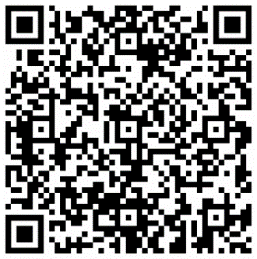 GCNT de l'UIT-T(signé)Seizo Onoe
Directeur du Bureau de la normalisation
des télécommunicationsInformations les plus récentes concernant la réunionSéance N°Jeudi
25 juillet 2024Après-midi 1 (85 min)
13 h 00-14 h 25
(heure de Genève)Réunion interrégionaleAprès-midi 1 (85 min)
13 h 00-14 h 25
(heure de Genève)Réunion interrégionalePause (5 min)
14 h 25-14 h 30
(heure de Genève)Après-midi 2 (90 min)
14 h 30-16 h 00
(heure de Genève)Réunion interrégionale